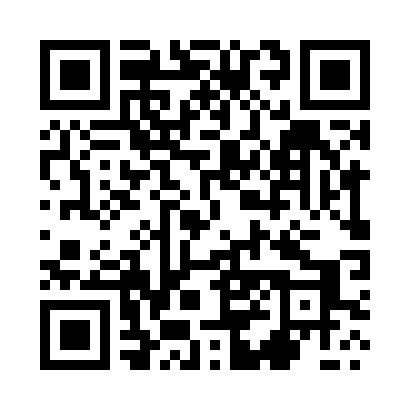 Prayer times for Hludno, PolandWed 1 May 2024 - Fri 31 May 2024High Latitude Method: Angle Based RulePrayer Calculation Method: Muslim World LeagueAsar Calculation Method: HanafiPrayer times provided by https://www.salahtimes.comDateDayFajrSunriseDhuhrAsrMaghribIsha1Wed2:495:0812:295:347:509:592Thu2:465:0612:285:357:5210:023Fri2:435:0412:285:367:5310:044Sat2:405:0312:285:377:5510:075Sun2:375:0112:285:377:5610:106Mon2:344:5912:285:387:5810:127Tue2:314:5812:285:397:5910:158Wed2:274:5612:285:408:0010:189Thu2:244:5512:285:418:0210:2110Fri2:214:5312:285:428:0310:2411Sat2:184:5212:285:438:0510:2712Sun2:154:5012:285:448:0610:3013Mon2:124:4912:285:448:0810:3314Tue2:124:4712:285:458:0910:3615Wed2:114:4612:285:468:1010:3716Thu2:114:4512:285:478:1210:3717Fri2:104:4312:285:488:1310:3818Sat2:104:4212:285:498:1510:3819Sun2:094:4112:285:498:1610:3920Mon2:094:3912:285:508:1710:4021Tue2:084:3812:285:518:1910:4022Wed2:084:3712:285:528:2010:4123Thu2:084:3612:285:528:2110:4124Fri2:074:3512:285:538:2210:4225Sat2:074:3412:285:548:2310:4226Sun2:074:3312:295:558:2510:4327Mon2:064:3212:295:558:2610:4428Tue2:064:3112:295:568:2710:4429Wed2:064:3012:295:578:2810:4530Thu2:054:3012:295:578:2910:4531Fri2:054:2912:295:588:3010:46